KUESIONERLampiran 1	I. IDENTITAS PEMBERI KUESIONERNama 			: JuandaNPM			: 173114037Jenis Kelamin		: Laki-LakiJurusan		: ManajemenFakultas		: EkonomiPerguruan Tinggi	: Universitas Muslim Nusantara Al Washliyah MedanJudul Penelitian	 : “Pengaruh Kepuasaan Kerja Terhadap Produktivitas Kerja Bagian Produksi Pada PT. Timbang Deli Indonesia Galang Deli Serdang”       Medan, April 2021						       Peneliti						        Juanda					                      173114037II. IDENTITAS RESPONDENNama 		: ……………………………………..Umur		: …………… tahunPekerjaan 	: …………………………………….Jabatan 	: ……………………………………..Jenis Kelamin	: Laki-Laki / PerempuanPendidikan 	: ……………………………………..III. PETUNJUK PENGISIANPada setiap nomor pernyataan berilah tanda benar pada kolom yang tersedia sesuai dengan penilaian anda.Keterangan jawaban:SS		: Sangat Setuju			S	: SetujuKS		: Kurang Setuju			TS	: Tidak SetujuSTS	: Sangat Tidak SetujuIV. DAFTAR KUESIONERKepuasan Kerja (X)Produktivitas Kerja  (Y)Lampiran 2: Tabulasi PenelitianTabulasi Variabel Kepuasan Kerja (X)Tabulasi Variabel Produktivitas Kerja (Y)Lampiran 3: Hasil Output SPSSREGRESSION  /DESCRIPTIVES MEAN STDDEV CORR SIG N  /MISSING LISTWISE  /STATISTICS COEFF OUTS CI(95) BCOV R ANOVA COLLIN TOL CHANGE ZPP  /CRITERIA=PIN(.05) POUT(.10)  /NOORIGIN  /DEPENDENT VAR00002  /METHOD=ENTER VAR00001  /SCATTERPLOT=(*ZRESID ,*ZPRED)  /RESIDUALS DURBIN HISTOGRAM(ZRESID) NORMPROB(ZRESID)  /CASEWISE PLOT(ZRESID) OUTLIERS(3).RegressionCharts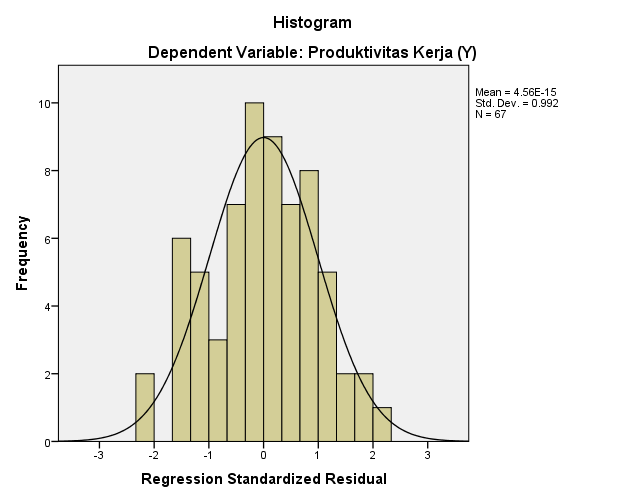 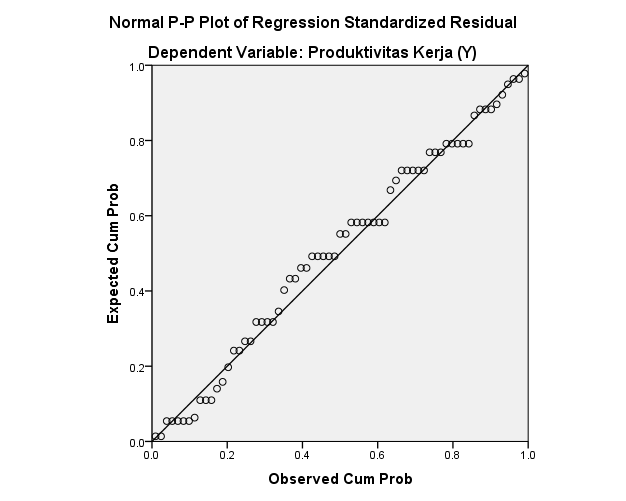 Lampiran 4: Uji Validitas dan Uji ReliabilitasUji Validitas Variabel Kepuasan Kerja (X)Uji Reliabilitas Variabel Kepuasan Kerja (X)Uji Validitas Variabel Produktivitas Kerja (Y)Uji Reliabilitas Variabel Produktivitas Kerja (Y)NoPernyataanSSSKSTSSTS1233333KesetiaanKesetiaan1.Karyawan memiliki kewajiban menunjukkan loyalitas kepada PT. Timbang Deli Indonesia Galang Deli Serdang2.Karyawan memiliki kewajiban untuk mengembangan karier sesuai dengan masa kerja yang ada di PT. Timbang Deli Indonesia Galang Deli SerdangKemampuanKemampuan3.Menurut karyawan PT. Timbang Deli Indonesia Galang Deli Serdang, kemampuan yang dimiliki perlu diasah dan terus dilatih agar tugas yang diberikan dapat terlaksana dengan mudah4.Keahlian/kemampuan sangat di perlukan dalam melaksanakan tugas yang di berikan PT. Timbang Deli Indonesia Galang Deli SerdangKejujuranKejujuran5.Kejujuran dalam bekerja sangat lah penting agar pekerjaan yang dilakukan pada PT. Timbang Deli Indonesia Galang Deli Serdang dapat dilaksanakaan dengan lebih mudah6.Karyawan harus taat pada peraturan-peraturan, baik diawasi maupun tidak diawasi PT. Timbang Deli Indonesia Galang Deli SerdangKreatifitasKreatifitas7.Karyawan dapat mengatasi berbagai kesulitan dengan pemikiran karyawan dalam bekerja pada PT. Timbang Deli Indonesia Galang Deli Serdang8.Karyawan selalu menemukan ide-ide baru dalam menyelesaikan pekerjaan pada PT. Timbang Deli Indonesia Galang Deli SerdangKepemimpinanKepemimpinan9.Pimpinan PT. Timbang Deli Indonesia Galang Deli Serdang selalu mengawasi dalam bekerja dan rutin melakukan pengecekan terhadap hasil kerja karyawannya 10.Pimpinan PT. Timbang Deli Indonesia Galang Deli Serdang selalu memberikan pengarahan kepada karyawan dalam setiap pekerjaan agar semua karyawan bekerja dengan penuh disiplin Tingkat gajiTingkat gaji11.Gaji yang karyawan terima sudah sesuai dengan beban dan tanggungjawab yang karyawan pikul dalam bekerja pada PT. Timbang Deli Indonesia Galang Deli Serdang 12.Karyawan menerima kenaikan gaji berdasarkan prestasi kerja dan tanggung jawab karyawan terhadap pekerjaan pada PT. Timbang Deli Indonesia Galang Deli SerdangKepuasan kerja tidak langsungKepuasan kerja tidak langsung13.Karyawan secara tidak langsung tidak puas dengan hasil kerja yang didapat pada PT. Timbang Deli Indonesia Galang Deli Serdang14.Secara tidak langsung karyawan tidak puas dengan gaya kepemmimpinan PT. Timbang Deli Indonesia Galang Deli SerdangLingkungan kerjaLingkungan kerja15.Lingkungan kerja yang kondusif sangat mendukung kelancaran pelaksanaan pekerjaan pada PT. Timbang Deli Indonesia Galang Deli Serdang16.Lingkungan kerja tempat karyawan bekerja sangat mendukung karyawan dalam meningkatkan kualitas kerja pada PT. Timbang Deli Indonesia Galang Deli SerdangNoPernyataanSSSKSTSSTS1233333Meningkatkan Hasil Yang Di CapaiMeningkatkan Hasil Yang Di Capai1.Karyawan mampu menyelesaikan pekerjaan lebih dari yang target yang ditentukan PT. Timbang Deli Indonesia Galang Deli Serdang2.Karyawan mampu menyelesaikan pekerjaan tepat waktu dengan hasil yang diharapkan oleh PT. Timbang Deli Indonesia Galang Deli SerdangPengembangan DiriPengembangan Diri3.Karyawan PT. Timbang Deli Indonesia Galang Deli Serdang selalu berusaha untuk meningkatkan kualitas kerja4.Karyawan PT. Timbang Deli Indonesia Galang Deli Serdang selalu berusaha memperbaiki terhadap kesalahan yang pernah dilakukan dalam melaksanakan pekerjaan.MutuMutu5.Mutu dari hasil kerja karyawan PT. Timbang Deli Indonesia Galang Deli Serdang selalu memenuhi standar yang telah ditetapkan.6.Karyawan selalu berusaha untuk meningkatkan Mutu kerja pada PT. Timbang Deli Indonesia Galang Deli SerdangEfesiensiEfesiensi7.Karyawan PT. Timbang Deli Indonesia Galang Deli Serdang selalu melakukan pekerjaan secara efisien 8.Jumlah dari hasil pekerjaan yang karyawan tangani selalu memenuhi target yang telah ditetapkan PT. Timbang Deli Indonesia Galang Deli SerdangKetepatan WaktuKetepatan Waktu9.Karyawan mampu menyelesaikan pekerjaan tepat waktu dengan hasil yang diharapkan PT. Timbang Deli Indonesia Galang Deli Serdang.10.Karyawan sangat menjaga ketepatan waktu dan kesempurnaan hasil pekerjaan pada PT. Timbang Deli Indonesia Galang Deli SerdangNo RespondenNomor Item PernyataanNomor Item PernyataanNomor Item PernyataanNomor Item PernyataanNomor Item PernyataanNomor Item PernyataanNomor Item PernyataanNomor Item PernyataanNomor Item PernyataanNomor Item PernyataanNomor Item PernyataanNomor Item PernyataanNomor Item PernyataanNomor Item PernyataanNomor Item PernyataanNomor Item PernyataanJumlahNo Responden12345678910111213141516Jumlah15245445444444444652254454544225445463344453435334445346245453434334545343625524444444452444462624445454422444546175443435334544343618555251544555333161954422254455453436110544222544554534361113435544552343334601245525333344533356013554555222555422260145445552224544225601542245454422544546016425255533342525560174344345443434434601833445422224555556019544333333244455560204544444434452224592144422255535443435922544454222245555159235543334432344435592445525222324552555825524542224452454458265442222444544444582734533453333453345828544442222454444458294454444434442224583022222255555444445731344355322234435557322444424424544442573325544222245554425734244444444454222457353334545443333334573644444444344422245737434222544334355457385544522222344355573943422254433435545740222552225544444456414222345555422254564225422254434252555643342222444345525556442222225553434554554533445522223444355546454333333234533455472222222555454444544822255432222554445349555442222422244453503334543333333334535122244444444522245352344432222334443552533334424442225442525442222233354533355155344222344234442451562222225335455225515734243244433424325158222333443234443551594544542222322234506034222244434222555061342222432434244449623334523333333332496333322234433333344864242442222424244448654222222554422251466633322233333222354467522253222222522242∑X∑X∑X∑X∑X∑X∑X∑X∑X∑X∑X∑X∑X∑X∑X∑X∑X3753No RespondenNomor Item PernyataanNomor Item PernyataanNomor Item PernyataanNomor Item PernyataanNomor Item PernyataanNomor Item PernyataanNomor Item PernyataanNomor Item PernyataanNomor Item PernyataanNomor Item PernyataanJumlahNo Responden12345678910Jumlah15455555555492545555555549354555555554945355555555485445555555548644555555554874455555555488445555555548944555555554810445555555548114455555555481244555555554813545553555547145455554545471554555355554716545544555547175455535555471854555545454719545553555547205455445555472154554455554722545544555547234535455555462453555545454625445555454546264455554545462744555545454628245555555546295455553535453054552455554531545524555545325444445555453354555535354534442555555545354525535555443655455355524437553355454544384444445555443944444455554440444444555544415425445555444253445555524343454455353543445444425555434554444454544346445444545443474454445454434854444454544349544444545443504555533535435145555535324252244544455542535445444543425444552552554255545544252541565444425454415744444444544158244542555541592455535255416042444454544061424444545440624534444444406345335335353964344442545439655444424444396654444442433867424442545337 ∑Y  ∑Y  ∑Y  ∑Y  ∑Y  ∑Y  ∑Y  ∑Y  ∑Y  ∑Y  ∑Y 2975NotesNotesNotesOutput CreatedOutput Created08-JUL-2021 19:49:46CommentsCommentsInputActive DatasetDataSet0InputFilter<none>InputWeight<none>InputSplit File<none>InputN of Rows in Working Data File67Missing Value HandlingDefinition of MissingUser-defined missing values are treated as missing.Missing Value HandlingCases UsedStatistics are based on cases with no missing values for any variable used.SyntaxSyntaxREGRESSION  /DESCRIPTIVES MEAN STDDEV CORR SIG N  /MISSING LISTWISE  /STATISTICS COEFF OUTS CI(95) BCOV R ANOVA COLLIN TOL CHANGE ZPP  /CRITERIA=PIN(.05) POUT(.10)  /NOORIGIN  /DEPENDENT VAR00002  /METHOD=ENTER VAR00001  /SCATTERPLOT=(*ZRESID ,*ZPRED)  /RESIDUALS DURBIN HISTOGRAM(ZRESID) NORMPROB(ZRESID)  /CASEWISE PLOT(ZRESID) OUTLIERS(3).ResourcesProcessor Time00:00:03.30ResourcesElapsed Time00:00:06.23ResourcesMemory Required1356 bytesResourcesAdditional Memory Required for Residual Plots912 bytesModel SummarybModel SummarybModel SummarybModel SummarybModel SummarybModel SummarybModelRR SquareAdjusted R SquareStd. Error of the EstimateDurbin-WatsonModelRR SquareAdjusted R SquareStd. Error of the EstimateDurbin-Watson1.978a.957.957.631.684a. Predictors: (Constant), Kepuasaan Kerja (X)a. Predictors: (Constant), Kepuasaan Kerja (X)a. Predictors: (Constant), Kepuasaan Kerja (X)a. Predictors: (Constant), Kepuasaan Kerja (X)a. Predictors: (Constant), Kepuasaan Kerja (X)a. Predictors: (Constant), Kepuasaan Kerja (X)b. Dependent Variable: Produktivitas Kerja (Y)b. Dependent Variable: Produktivitas Kerja (Y)b. Dependent Variable: Produktivitas Kerja (Y)b. Dependent Variable: Produktivitas Kerja (Y)b. Dependent Variable: Produktivitas Kerja (Y)b. Dependent Variable: Produktivitas Kerja (Y)ANOVAaANOVAaANOVAaANOVAaANOVAaANOVAaANOVAaModelModelSum of SquaresdfMean SquareFSig.1Regression580.2621580.2621458.651.000b1Residual25.85765.3981Total606.11966a. Dependent Variable: Produktivitas Kerja (Y)a. Dependent Variable: Produktivitas Kerja (Y)a. Dependent Variable: Produktivitas Kerja (Y)a. Dependent Variable: Produktivitas Kerja (Y)a. Dependent Variable: Produktivitas Kerja (Y)a. Dependent Variable: Produktivitas Kerja (Y)a. Dependent Variable: Produktivitas Kerja (Y)b. Predictors: (Constant), Kepuasaan Kerja (X)b. Predictors: (Constant), Kepuasaan Kerja (X)b. Predictors: (Constant), Kepuasaan Kerja (X)b. Predictors: (Constant), Kepuasaan Kerja (X)b. Predictors: (Constant), Kepuasaan Kerja (X)b. Predictors: (Constant), Kepuasaan Kerja (X)b. Predictors: (Constant), Kepuasaan Kerja (X)CoefficientsaCoefficientsaCoefficientsaCoefficientsaCoefficientsaCoefficientsaCoefficientsaCoefficientsaCoefficientsaModelModelUnstandardized CoefficientsUnstandardized CoefficientsStandardized CoefficientstSig.Collinearity StatisticsCollinearity StatisticsModelModelBStd. ErrorBetatSig.ToleranceVIF1(Constant)9.736.91110.688.0001Kepuasaan Kerja (X).619.016.97838.192.0001.0001.000a. Dependent Variable: Produktivitas Kerja (Y)a. Dependent Variable: Produktivitas Kerja (Y)a. Dependent Variable: Produktivitas Kerja (Y)a. Dependent Variable: Produktivitas Kerja (Y)a. Dependent Variable: Produktivitas Kerja (Y)a. Dependent Variable: Produktivitas Kerja (Y)a. Dependent Variable: Produktivitas Kerja (Y)a. Dependent Variable: Produktivitas Kerja (Y)a. Dependent Variable: Produktivitas Kerja (Y)CorrelationsCorrelationsCorrelationsCorrelationsCorrelationsCorrelationsCorrelationsCorrelationsCorrelationsCorrelationsCorrelationsCorrelationsCorrelationsCorrelationsCorrelationsCorrelationsCorrelationsCorrelationsCorrelationsVAR00001VAR00002VAR00003VAR00004VAR00005VAR00006VAR00007VAR00008VAR00009VAR00010VAR00011VAR00012VAR00013VAR00014VAR00015VAR00016Kepuasaan Kerja (X)VAR00001Pearson Correlation1.903**.903**.898**.831**.820**.796**.869**.889**.905**.913**.922**.958**.909**.819**.910**.907**VAR00001Sig. (2-tailed).000.000.000.000.000.000.000.000.000.000.000.000.000.000.000.000VAR00001N3030303030303030303030303030303030VAR00002Pearson Correlation.903**11.000**.930**.888**.834**.877**.951**.920**.884**.897**.971**.901**.845**.890**.962**.900**VAR00002Sig. (2-tailed).000.000.000.000.000.000.000.000.000.000.000.000.000.000.000.000VAR00002N3030303030303030303030303030303030VAR00003Pearson Correlation.903**1.000**1.930**.888**.834**.877**.951**.920**.884**.897**.971**.901**.845**.890**.962**.900**VAR00003Sig. (2-tailed).000.000.000.000.000.000.000.000.000.000.000.000.000.000.000.000VAR00003N3030303030303030303030303030303030VAR00004Pearson Correlation.898**.930**.930**1.887**.896**.868**.902**.934**.904**.955**.956**.902**.826**.892**.947**.920**VAR00004Sig. (2-tailed).000.000.000.000.000.000.000.000.000.000.000.000.000.000.000.000VAR00004N3030303030303030303030303030303030VAR00005Pearson Correlation.831**.888**.888**.887**1.872**.929**.887**.855**.880**.868**.875**.846**.782**.890**.925**.921**VAR00005Sig. (2-tailed).000.000.000.000.000.000.000.000.000.000.000.000.000.000.000.000VAR00005N3030303030303030303030303030303030VAR00006Pearson Correlation.820**.834**.834**.896**.872**1.900**.813**.858**.875**.947**.832**.847**.733**.874**.858**.887**VAR00006Sig. (2-tailed).000.000.000.000.000.000.000.000.000.000.000.000.000.000.000.000VAR00006N3030303030303030303030303030303030VAR00007Pearson Correlation.796**.877**.877**.868**.929**.900**1.815**.821**.848**.868**.854**.798**.715**.906**.861**.846**VAR00007Sig. (2-tailed).000.000.000.000.000.000.000.000.000.000.000.000.000.000.000.000VAR00007N3030303030303030303030303030303030VAR00008Pearson Correlation.869**.951**.951**.902**.887**.813**.815**1.907**.809**.868**.934**.889**.856**.906**.957**.940**VAR00008Sig. (2-tailed).000.000.000.000.000.000.000.000.000.000.000.000.000.000.000.000VAR00008N3030303030303030303030303030303030VAR00009Pearson Correlation.889**.920**.920**.934**.855**.858**.821**.907**1.862**.886**.936**.916**.805**.857**.931**.911**VAR00009Sig. (2-tailed).000.000.000.000.000.000.000.000.000.000.000.000.000.000.000.000VAR00009N3030303030303030303030303030303030VAR00010Pearson Correlation.905**.884**.884**.904**.880**.875**.848**.809**.862**1.907**.877**.885**.799**.797**.911**.877**VAR00010Sig. (2-tailed).000.000.000.000.000.000.000.000.000.000.000.000.000.000.000.000VAR00010N3030303030303030303030303030303030VAR00011Pearson Correlation.913**.897**.897**.955**.868**.947**.868**.868**.886**.907**1.919**.925**.835**.875**.911**.918**VAR00011Sig. (2-tailed).000.000.000.000.000.000.000.000.000.000.000.000.000.000.000.000VAR00011N3030303030303030303030303030303030VAR00012Pearson Correlation.922**.971**.971**.956**.875**.832**.854**.934**.936**.877**.919**1.919**.854**.884**.967**.916**VAR00012Sig. (2-tailed).000.000.000.000.000.000.000.000.000.000.000.000.000.000.000.000VAR00012N3030303030303030303030303030303030VAR00013Pearson Correlation.958**.901**.901**.902**.846**.847**.798**.889**.916**.885**.925**.919**1.906**.825**.920**.922**VAR00013Sig. (2-tailed).000.000.000.000.000.000.000.000.000.000.000.000.000.000.000.000VAR00013N3030303030303030303030303030303030VAR00014Pearson Correlation.909**.845**.845**.826**.782**.733**.715**.856**.805**.799**.835**.854**.906**1.743**.874**.905**VAR00014Sig. (2-tailed).000.000.000.000.000.000.000.000.000.000.000.000.000.000.000.000VAR00014N3030303030303030303030303030303030VAR00015Pearson Correlation.819**.890**.890**.892**.890**.874**.906**.906**.857**.797**.875**.884**.825**.743**1.877**.875**VAR00015Sig. (2-tailed).000.000.000.000.000.000.000.000.000.000.000.000.000.000.000.000VAR00015N3030303030303030303030303030303030VAR00016Pearson Correlation.910**.962**.962**.947**.925**.858**.861**.957**.931**.911**.911**.967**.920**.874**.877**1.960**VAR00016Sig. (2-tailed).000.000.000.000.000.000.000.000.000.000.000.000.000.000.000.000VAR00016N3030303030303030303030303030303030Kepuasaan Kerja (X)Pearson Correlation.907**.900**.900**.920**.921**.887**.846**.940**.911**.877**.918**.916**.922**.905**.875**.960**1Kepuasaan Kerja (X)Sig. (2-tailed).000.000.000.000.000.000.000.000.000.000.000.000.000.000.000.000Kepuasaan Kerja (X)N3030303030303030303030303030303030**. Correlation is significant at the 0.01 level (2-tailed).**. Correlation is significant at the 0.01 level (2-tailed).**. Correlation is significant at the 0.01 level (2-tailed).**. Correlation is significant at the 0.01 level (2-tailed).**. Correlation is significant at the 0.01 level (2-tailed).**. Correlation is significant at the 0.01 level (2-tailed).**. Correlation is significant at the 0.01 level (2-tailed).**. Correlation is significant at the 0.01 level (2-tailed).**. Correlation is significant at the 0.01 level (2-tailed).**. Correlation is significant at the 0.01 level (2-tailed).**. Correlation is significant at the 0.01 level (2-tailed).**. Correlation is significant at the 0.01 level (2-tailed).**. Correlation is significant at the 0.01 level (2-tailed).**. Correlation is significant at the 0.01 level (2-tailed).**. Correlation is significant at the 0.01 level (2-tailed).**. Correlation is significant at the 0.01 level (2-tailed).**. Correlation is significant at the 0.01 level (2-tailed).**. Correlation is significant at the 0.01 level (2-tailed).**. Correlation is significant at the 0.01 level (2-tailed).Reliability StatisticsReliability StatisticsCronbach's AlphaN of Items.99016CorrelationsCorrelationsCorrelationsCorrelationsCorrelationsCorrelationsCorrelationsCorrelationsCorrelationsCorrelationsCorrelationsCorrelationsCorrelationsVAR00001VAR00002VAR00003VAR00004VAR00005VAR00006VAR00007VAR00008VAR00009VAR00010Produktivitas Kerja (Y)VAR00001Pearson Correlation1.875**.911**.858**.909**.933**.879**.843**.870**.774**.915**VAR00001Sig. (2-tailed).000.000.000.000.000.000.000.000.000.000VAR00001N3030302930303030303030VAR00002Pearson Correlation.875**1.804**.794**.806**.792**.766**.792**.777**.712**.891**VAR00002Sig. (2-tailed).000.000.000.000.000.000.000.000.000.000VAR00002N3030302930303030303030VAR00003Pearson Correlation.911**.804**1.904**.964**.919**.947**.848**.954**.875**.889**VAR00003Sig. (2-tailed).000.000.000.000.000.000.000.000.000.000VAR00003N3030302930303030303030VAR00004Pearson Correlation.858**.794**.904**1.900**.862**.904**.875**.924**.847**.778**VAR00004Sig. (2-tailed).000.000.000.000.000.000.000.000.000.000VAR00004N2929292929292929292929VAR00005Pearson Correlation.909**.806**.964**.900**1.907**.964**.881**.959**.898**.893**VAR00005Sig. (2-tailed).000.000.000.000.000.000.000.000.000.000VAR00005N3030302930303030303030VAR00006Pearson Correlation.933**.792**.919**.862**.907**1.948**.742**.903**.763**.928**VAR00006Sig. (2-tailed).000.000.000.000.000.000.000.000.000.000VAR00006N3030302930303030303030VAR00007Pearson Correlation.879**.766**.947**.904**.964**.948**1.793**.954**.804**.889**VAR00007Sig. (2-tailed).000.000.000.000.000.000.000.000.000.000VAR00007N3030302930303030303030VAR00008Pearson Correlation.843**.792**.848**.875**.881**.742**.793**1.864**.889**.740**VAR00008Sig. (2-tailed).000.000.000.000.000.000.000.000.000.000VAR00008N3030302930303030303030VAR00009Pearson Correlation.870**.777**.954**.924**.959**.903**.954**.864**1.882**.860**VAR00009Sig. (2-tailed).000.000.000.000.000.000.000.000.000.000VAR00009N3030302930303030303030VAR00010Pearson Correlation.774**.712**.875**.847**.898**.763**.804**.889**.882**1.749**VAR00010Sig. (2-tailed).000.000.000.000.000.000.000.000.000.000VAR00010N3030302930303030303030Produktivitas Kerja (Y)Pearson Correlation.915**.891**.889**.778**.893**.928**.889**.740**.860**.749**1Produktivitas Kerja (Y)Sig. (2-tailed).000.000.000.000.000.000.000.000.000.000Produktivitas Kerja (Y)N3030302930303030303030**. Correlation is significant at the 0.01 level (2-tailed).**. Correlation is significant at the 0.01 level (2-tailed).**. Correlation is significant at the 0.01 level (2-tailed).**. Correlation is significant at the 0.01 level (2-tailed).**. Correlation is significant at the 0.01 level (2-tailed).**. Correlation is significant at the 0.01 level (2-tailed).**. Correlation is significant at the 0.01 level (2-tailed).**. Correlation is significant at the 0.01 level (2-tailed).**. Correlation is significant at the 0.01 level (2-tailed).**. Correlation is significant at the 0.01 level (2-tailed).**. Correlation is significant at the 0.01 level (2-tailed).**. Correlation is significant at the 0.01 level (2-tailed).**. Correlation is significant at the 0.01 level (2-tailed).Reliability StatisticsReliability StatisticsCronbach's AlphaN of Items.98010